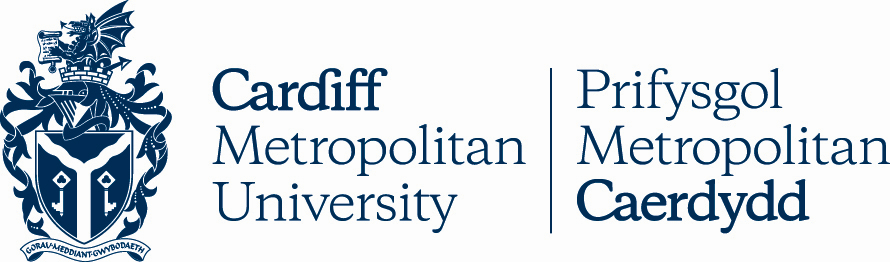 13.7GWEITHDREFNAU AR GYFER DYFARNU TEITLAU ANRHYDEDDUS:Darllenydd AnrhydeddusPrif Ddarlithydd AnrhydeddusUwch Ddarlithydd AnrhydeddusDarlithydd AnrhydeddusManylion AllweddolRheoli FersiwnGweithdrefnau ar gyfer Dyfarnu Teitlau Anrhydeddus RhagarweiniadMae’r adran hon yn y Llawlyfr Academaidd yn disgrifio’r gweithdrefnau a fabwysiedir gan Brifysgol Metropolitan Caerdydd ar gyfer dyfarnu Teitlau Anrhydeddus.Ymgeiswyr CymwysGellir rhoi’r teitlau canlynol i unigolion nad ydynt yn aelodau o staff Prifysgol Metropolitan Caerdydd ond sy'n ymwneud ag addysgu, ymchwil neu arloesi; ac aelodau staff anacademaidd Prifysgol Metropolitan Caerdydd y mae eu swydd yn cynnwys dimensiwn addysgu, ymchwil neu arloesi sylweddol:Darllenydd Anrhydeddus mewn (maes disgyblaeth i'w gadarnhau fel rhan o'r broses ymgeisio)Prif Ddarlithydd AnrhydeddusUwch Ddarlithydd AnrhydeddusDarlithydd AnrhydeddusRhaid i ymgeiswyr ddangos lefel cyflawniad addas mewn naill ai ymarfer ymchwil, addysgu neu (ar gyfer ymgeiswyr y tu allan i Brifysgol Metropolitan Caerdydd yn unig) ymarfer proffesiynol. Byddant hefyd yn gwneud, neu’n bwriadu gwneud, cyfraniad sylweddol i waith Prifysgol Metropolitan Caerdydd. Asesir y teitl arfaethedig (Darllenydd / Prif Ddarlithydd / Uwch Ddarlithydd / Darlithydd Anrhydeddus) yn erbyn y disgrifiad swydd generig / manyleb person perthnasol neu feini prawf. Pwyllgor yr Athrawon a'r DarllenwyrMae gan Bwyllgor yr Athrawon a'r Darllenwyr y grym i ystyried ceisiadau ar gyfer Teitlau Anrhydeddus.Cyfansoddiad Pwyllgor yr Athrawon a'r Darllenwyr yw:Y Llywydd ac Is-Ganghellor (Cadeirydd)Y Dirprwy i’r Is-Ganghellor Dirprwy Is-Ganghellor Ymchwil ac ArloesiDirprwy Is-Ganghellor Ymgysylltu â MyfyrwyrCyfarwyddwr Ymchwil Tri Athro a gaiff eu hethol gan y Bwrdd Academaidd. Bydd y tri aelod etholedig yn gwasanaethu ar y Pwyllgor am ddwy flynedd gyda'r posibilrwydd o'u hailbenodi am hyd at bedair blynedd yn barhaus.Bydd gan y Pwyllgor yr opsiwn hefyd i gyfethol aelodau mewnol dros dro o'r Pwyllgor lle bo'n briodol.Mae'n ofynnol i bob aelod o Bwyllgor yr Athrawon a’r Darllenwyr ddatgan unrhyw wrthdaro buddiannau mewn perthynas ag ymgeiswyr ar ddechrau pob cyfarfod o'r Pwyllgor.Gweithdrefnau DyfarnuCaiff ceisiadau am Deitlau Anrhydedd eu hystyried yn flynyddol. Mae'r cyfnod ymgeisio newydd yn agor ym mis Tachwedd ac yn cau ym mis Rhagfyr bob blwyddyn. Bydd dyfarniadau llwyddiannus wedyn yn cael eu rhoi o'r mis Awst canlynol.  Cyhoeddir dyddiadau cyflwyno yn flynyddol ar wefan Gwasanaethau Pobl.Gall Deoniaid Ysgolion fynd at enwebai posibl i drafod y posibilrwydd o Deitl Anrhydeddus. Os bydd enwebiad i'w symud ymlaen, rhaid i'r ymgeisydd ddarparu CV ac ystyrir yr achos o dan y gweithdrefnau a nodir isod.Fel arall, dylai unigolion sy'n gwneud neu sy'n dymuno cyfrannu'n sylweddol at addysgu a / neu ymchwil Prifysgol Metropolitan Caerdydd ac sy'n dymuno cael eu hystyried ar gyfer Teitl Anrhydeddus i gydnabod gwaith o'r fath, gyflwyno CV i'r Deoniaid Ysgol perthnasol yn y lle cyntaf.Dylai CV gynnwys enw dau ganolwr y gellir ymgynghori â hwy ynghylch yr enwebiad / cais. Yr ymgeisydd sy'n gyfrifol am sicrhau caniatâd y canolwyr. Rhaid i ganolwyr academaidd fod o statws sydd o leiaf yn gyfartal â theitl y mae'r unigolyn i'w ystyried ar ei gyfer; rhaid i ganolwyr anacademaidd fod â statws proffesiynol priodol. Dylai canolwyr fod yn allanol i Brifysgol Metropolitan Caerdydd.Rhaid i Ddeoniaid Ysgol gyflwyno argymhelliad cysylltiedig yn ysgrifenedig i’r Gwasanaethau Pobl, wedi'i gyfeirio at y Llywydd ac Is-Ganghellor sy'n ymgorffori'r canlynol:Crynodeb bywgraffyddol byr o'r ymgeisydd a'i gyflawniadau hyd yma;Disgrifiad clir o gyfraniad presennol neu arfaethedig yr ymgeisydd i'r Ysgol, ac asesiad gwerth i'r Ysgol o'r cyfraniad hwn;Ar gyfer teitlau Darlithydd / Uwch Ddarlithydd / Darlithydd Anrhydeddus, asesiad o sut mae'r ymgeisydd yn bodloni'r swydd ddisgrifiad cyffredinol a manyleb y person ar gyfer y teitl dan sylw;Ar gyfer Darllenydd Anrhydeddus, asesiad o sut mae'r ymgeisydd yn bodloni'r meini prawf cyfredol ar gyfer Darllenydd;Ar gyfer Darllenydd Anrhydeddus y teitl a fwriedir os rhoddir (e.e. Darllenydd Anrhydeddus mewn Seicoleg);Argymhelliad i gyfiawnhau pam y dylid rhoi’r teitl;CV yr ymgeisydd;Enwau dau ganolwr allanol (gweler 4.4). Bydd y Pwyllgor yn archwilio cais yr ymgeisydd, ochr yn ochr â'r geirdaon a dderbyniwyd a gwneud penderfyniad ar y cyd. Bydd ganddynt hefyd bŵer i argymell, os oes angen, y dylid cymryd cyngor allanol ychwanegol ac ar wahân.Mae gan y Pwyllgor yr hawl i argymell teitl gwahanol i’r hyn a gynigiwyd yn wreiddiol os yw'n credu bod ymgeisydd yn bodloni proffil gwahanol yn well.Os bydd Pwyllgor yr Athrawon a’r Darllenwyr yn penderfynu dyfarnu'r teitl, bydd Gwasanaethau Pobl yn cadarnhau hyn yn ysgrifenedig i'r unigolyn. Hysbysir y Bwrdd Academaidd hefyd o'r dyfarniad.AmodauGellir dal teitl anrhydeddus am gyfnod penodol heb fod yn hwy na phum mlynedd. Pan roddwyd teitl ar sail cyfraniad arfaethedig yn hytrach na chyfraniad presennol i Brifysgol Metropolitan Caerdydd, fe’i rhoddir fel arfer am hyd at ddwy flynedd ac yna ei hadolygu.Gellir adnewyddu teitlau, am hyd at bum mlynedd arall ar y tro, lle mae deiliad y teitl yn parhau i gyfrannu at Brifysgol Metropolitan Caerdydd. Rhaid cyflwyno enwebiadau neu geisiadau am adnewyddiadau trwy Ddeoniaid Ysgol gan ddefnyddio'r gweithdrefnau a nodir uchod. Dylai datganiad Deoniaid Ysgol nodi'n glir y cyfraniad a wnaeth deiliad y teitl ers i'r teitl gael ei roi yn wreiddiol.Gall yr Ysgol berthnasol drefnu mynediad i wasanaethau TG a Llyfrgell ac i adeiladau'r Brifysgol os oes angen. Mae Pwyllgor yr Athrawon a’r Darllenwyr Prifysgol Metropolitan Caerdydd yn cadw'r hawl i ddiddymu'r teitl ar unrhyw adeg. Hysbysir y Bwrdd Academaidd ynghylch dileu teitl a'r dyddiad pan ddaeth i rym.Defnyddio’r TeitlGall deiliaid Teitl er Anrhydedd ddefnyddio’u teitl yn gysylltiedig â’r Brifysgol at ddibenion cyhoeddi/cyhoeddusrwydd, ond nid yw’r teitl yn awgrymu unrhyw statws cyflogaeth na hawl i dâl.Rhaid cyfeirio at deitl er anrhydedd fel y cyfryw ac, felly, dylid defnyddio’r confensiynau canlynol:Darlithydd/Uwch-ddarlithydd/Prif Ddarlithydd/Darllenydd Anrhydeddus Enw Cyntaf Cyfenw.Neu Darlithydd/Uwch-ddarlithydd/Prif Ddarlithydd/Darllenydd (Anrh.) Enw Cyntaf Cyfenw. Neu Dr/Mr/Mrs/Ms Enw Cyntaf Cyfenw (Darlithydd/Uwch-ddarlithydd/Prif Ddarlithydd/Darllenydd Anrhydeddus ym Mhrifysgol Metropolitan Caerdydd).Cyfle CyfartalYn unol â Pholisi Cyfle Cyfartal Prifysgol Metropolitan Caerdydd, mae'r Brifysgol wedi ymrwymo i hyrwyddo cydraddoldeb ac amrywiaeth yn ei holl weithgareddau. Felly, hyrwyddir unigolion ar sail eu rhinweddau a'u galluoedd. Bydd Pwyllgor yr Athrawon a’r Darllenwyr yn ystyried amgylchiadau anacademaidd a allai fod wedi cyfyngu neu oedi datblygiad gyrfa broffesiynol ymgeisydd o ran maint yn hytrach nag ansawdd yr allbynnau a'r gweithgareddau sy'n gysylltiedig â'r teitl.TEITL Y POLISI Gweithdrefnau ar gyfer Dyfarnu Teitlau AnrhydeddusDYDDIAD CYMERADWYO 01 Mawrth 2009CORFF CYMERADWYOBwrdd Academaidd via AQSCFERSIWN 8DYDDIADAU YR ADOLYGIAD BLAENOROL Tach 2011, Maw 2013, Tach 2013, Tach 2017, Ion 2018, Mai 2019, Chwe 2022DYDDIAD YR ADOLYGIAD NESAF 2025CANLYNIAD ASESIAD EFFAITH CYDRADDOLDEB POLISÏAU / GWEITHDREFNAU / CANLLAWIAU CYSYLLTIEDIG Academic Handbook Ah1_13 (cardiffmet.ac.uk)DYDDIAD GWEITHREDU 01 Mawrth 2009PERCHENNOG POLISI (TEITL SWYDD) Cyfarwyddwr Gwasanaethau PoblUNED / GWASANAETH Gwasanaethau PoblE-BOST CYSWLLT humanresources@cardiffmet.ac.ukFERSIWN DYDDIAD RHESWM DROS NEWID 